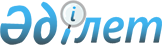 Об образовании избирательных участков на территории Карасуского района
					
			Утративший силу
			
			
		
					Решение акима Карасуского района Костанайской области от 25 августа 2017 года № 2. Зарегистрировано Департаментом юстиции Костанайской области 5 октября 2017 года № 7243. Утратило силу решением акима Карасуского района Костанайской области от 12 октября 2018 года № 6
      Сноска. Утратило силу решением акима Карасуского района Костанайской области от 12.10.2018 № 6 (вводится в действие по истечении десяти календарных дней после дня его первого официального опубликования).
      В соответствии с пунктом 1 статьи 23 Конституционного закона Республики Казахстан от 28 сентября 1995 года "О выборах в Республике Казахстан" по согласованию с районной избирательной комиссией РЕШИЛ:
      1. Образовать избирательные участки на территории Карасуского района согласно приложению.
      2. Признать утратившим силу решение акима от 11 августа 2015 года № 7 "Об образовании избирательных участков в Карасуском районе" (зарегистрировано в Реестре государственной регистрации нормативных правовых актов под номером 5881, опубликовано 23 сентября 2015 года в газете "Қарасу өңірі").
      3. Контроль за исполнением настоящего решения возложить на руководителя аппарата акима Карасуского района.
      4. Настоящее решение вводится в действие по истечении десяти календарных дней после дня его первого официального опубликования.
      "СОГЛАСОВАНО"
      Председатель
      Карасуской районной территориальной
      избирательной комиссии
      _______________ Р. Тулегенова
      25 августа 2017 года Избирательные участки на территории Карасуского района
      1. Избирательный участок №477, в границах села Жамбыл.
      2. Избирательный участок №478, в границах села Тюнтюгур.
      3. Избирательный участок №479, в границах села Павловское.
      4. Избирательный участок №480, в границах села Комсомольское.
      5. Избирательный участок №482, в границах села Жумагул.
      6. Избирательный участок №483, в границах села Жалгыскан.
      7. Избирательный участок №484, в границах села Майское. 
      8. Избирательный участок №485, в границах села Новоселовка.
      9. Избирательный участок №486, в границах села Новопавловка.
      10. Избирательный участок №487, в границах села Ленино.
      11. Избирательный участок №488, в границах села Белозерка.
      12. Избирательный участок №489, в границах села Зеленовка.
      13. Избирательный участок №490, в границах села Маршановка.
      14. Избирательный участок №491, в границах села Тучковка.
      15. Избирательный участок №492, в границах села Черняевка.
      16. Избирательный участок №493, в границах села Степное.
      17. Избирательный участок №494, в границах села Люблинка.
      18. Избирательный участок №496, в границах села Корниловка.
      19. Избирательный участок №498, в границах села Симферополь.
      20. Избирательный участок №499, в границах села Амангельды.
      21. Избирательный участок №500, в границах села Койбагар.
      22. Избирательный участок №501, в границах села Целинное.
      23. Избирательный участок №502, в границах села Карамырза.
      24. Избирательный участок №503, в границах села Кошевое.
      25. Избирательный участок №505, в границах села Герцено.
      26. Избирательный участок №506, в границах села Братское.
      27. Избирательный участок №507, в границах села Ушаково.
      28. Избирательный участок №508, в границах села Заря.
      29. Избирательный участок №509, в границах села Панфилово.
      30. Избирательный участок №510, в границах села Жекеколь.
      31. Избирательный участок № 511, в границах села Теректы.
      32. Избирательный участок №513, в границах улиц села Октябрьское:
      Амангельды №2, 4, 5, 6;
      Баймагамбетова №1, 1а, 2, 2а, 3, 4, 5, 6, 9, 10, 12, 13, 14, 15, 18, 19, 24, 25, 26, 27, 30, 31, 32, 33, 36;
      Ватутина №3, 12, 14, 15, 17, 18, 19;
      Гагарина №1, 3, 5, 7, 8, 9, 10, 11, 12, 14, 16, 20;
      Горького №1, 2, 3, 4, 5а, 6, 6а, 7, 8, 9, 10, 11, 12, 15, 16, 18, 19, 20, 21, 22, 23, 25, 27, 29, 32, 33, 34, 35, 36, 37, 38, 39, 42, 43;
      Довгаля №1, 2, 5, 6, 7, 8, 10, 11, 14;
      Зеленая №2, 3, 4, 5, 7;
      Калинина № 1, 2, 3, 4, 5, 7, 8, 9, 10, 11, 13, 14, 15, 16, 17, 18, 19, 20, 21, 22, 24, 25, 26, 27, 28, 29, 30, 32, 33, 34, 35, 36, 38, 42, 43, 44;
      Кирова №1, 2, 3, 4, 5, 6, 7, 8, 9, 10, 11, 12, 13, 14, 15, 16, 17, 18, 19, 20, 21, 22, 23, 24, 26, 27, 28, 30, 31, 32, 33, 34, 35, 36, 38, 40, 41, 42, 43, 45, 49;
      Куйбышева №1, 6;
      Ленина №1, 2, 3, 4, 5, 8, 10, 15, 18, 20, 21, 22, 22а, 24, 26, 27, 28, 29, 31, 33, 35, 36, 38, 44, 46, 59;
      Мичурина №1, 3, 4, 5, 7, 8, 9, 10, 13, 14, 15, 16, 17, 18, 21, 22, 23, 24, 25, 27, 28, 29, 30, 34;
      С. Мельника №1, 2, 3, 4, 5, 6, 7, 8, 9, 10, 11, 12, 13, 14, 15;
      Механизаторов №1, 2, 3, 4, 6, 7, 8, 9, 10, 11,12, 13, 14, 15, 16, 17, 18, 19, 20, 21, 28, 29, 30, 32, 34; 
      Набережная №2, 2а, 3, 4, 5, 6, 7, 8, 9, 10,12, 14, 16, 18, 20, 22, 24, 25, 26, 27, 28, 29, 30, 36;
      Октябрьская №1, 2, 3, 4, 5, 6, 7, 8, 9, 11, 12, 14;
      Пряничникова №1, 2, 3;
      Парковая №1,2, 5, 6, 7, 8, 10, 11, 12, 13, 14;
      Пушкина №1, 1а, 2 а, 2, 3, 5, 6, 10;
      Садовая №1, 2, 3, 4, 5, 7, 8, 9, 11;
      Северная №1, 4, 16, 25;
      Терешковой №3, 4, 5, 6;
      Титова №1, 2, 3, 5, 6, 7, 8, 9, 10, 12, 13;
      Шевченко № 8, 9, 10, 11, 12, 13, 14;
      Школьная №1, 2, 4, 4а, 5, 6, 7, 8, 10, 11, 14, 18, 21, 29, 31, 33, 35;
      50 лет ВЛКСМ №1, 2, 3, 4, 4а, 5, 7, 8а, 9, 10, 11, 12, 13, 14, 15, 16, 18, 21, 23;
      60 лет Казахстана №1, 2, 3, 4, 5, 6, 7, 8, 9, 10, 11, 12, 13, 2а, 3а, 4а, 8а.
      33. Избирательный участок №514, в границах села Челгаши.
      34. Избирательный участок №515, в границах села Жаныспай.
      35. Избирательный участок №516, в границах села Прогресс.
      36.Избирательный участок №517, в границах села Железнодорожное.
      37. Избирательный участок №518, в границах села Айдарлы.
      38. Избирательный участок №519, в границах села Дружба.
      39. Избирательный участок №, 520 в границах улиц села Карасу:
      Исакова А. №1, 2, 3, 4, 5, 6, 8, 8А, 10, 11, 11А, 12, 14, 17, 20, 22, 23, 25, 28, 35, 36, 38, 39, 43, 46, 48, 48А, 64, 66, 68, 69, 70, 71, 72, 74, 76, 78, 80, 82, 86, 87, 88, 89, 91, 93, 93А, 94, 96, 97, 100, 101, 102, 103, 105, 106, 108, 109, 110, 110А, 111, 113, 114, 115, 116, 117, 118, 119, 120, 121, 122, 123, 124, 125, 126, 127, 128, 130, 131, 135, 136, 137, 139, 140, 142;
      Рамазанова №1, 3, 4, 5, 7, 8, 10, 11, 12, 17, 18, 20, 21, 22, 23, 24, 25, 26, 27, 28, 30, 31, 32, 33, 34, 35, 36, 38, 39, 40, 43, 46, 48, 50, 51, 52, 54, 55, 56, 58, 59, 61, 63, 70, 73, 73А, 74, 75, 76, 77, 78, 79, 81, 82, 83, 85, 88, 90, 91, 92, 93, 94, 95, 96, 97, 98, 100, 101, 102, 103, 104, 105, 106, 107, 108, 110, 112, 114, 116, 118, 120, 122, 124, 126;
      Сандыбекова №1, 3, 5, 6, 7, 8, 10, 12, 13, 14, 15, 16, 17, 19, 22, 23, 25, 26, 27, 28, 29, 32, 33, 36, 42, 43, 44, 45, 47, 48, 49, 50, 51, 52, 53, 54, 56, 60, 61, 62, 63, 64, 66, 68, 70, 72, 74, 76, 78, 80, 81, 82;
      Больничная №1, 2, 3;
      Набережная №1, 3, 4, 5, 7, 8, 9, 10, 11, 12, 13, 14, 16, 17, 18, 19, 20, 21, 22, 23;
      переулок Школьный №6; 
      переулок Детский №1, 3;
      переулок Майский №34;
      переулок Торговый №6, 7, 9.
      40. Избирательный участок №521, в границах улиц села Октябрьское: 
      Абая №1, 2, 3, 4, 5, 6, 7, 8, 9, 11, 12, 13, 14, 15, 16, 17, 18;
      Байтурсынова №1, 1а, 2, 3, 3а, 4, 5, 6, 7, 8, 15;
      Валиханова №1, 2, 3, 4, 5, 6, 8, 9, 10, 11, 12, 14, 19;
      С. Королева №1, 2, 3, 4, 5;
      Школьная № 9, 23, 27.
      41. Избирательный участок №522, в границах улиц села Карасу:
      Автомобилистов №1, 5, 6, 7, 8, 9, 10, 11, 12, 13, 14, 15, 19, 20, 21, 22, 25, 26, 28;
      Анищенко №2, 3, 4, 6, 8, 9, 10, 11, 12, 14, 15, 17, 18, 19, 20, 21, 22, 23, 24, 25, 26, 28, 29, 30, 31, 32, 33, 33А, 34, 35, 37, 38, 40, 42, 47, 48, 49, 50, 52, 53, 55, 56, 57, 58, 60, 61, 64, 65, 67, 68, 70, 72, 74, 75, 76, 77, 78, 79, 81, 82, 83, 84, 85, 87, 88, 91, 92, 93, 94, 95, 96, 97, 98, 99, 103, 107, 109, 113, 117, 119, 121, 125,127;
      Базарная №1, 2, 3, 6, 7, 8, 9, 10, 11, 12, 14, 15, 17, 20, 22, 35, 38, 42, 44, 46, 60, 63, 65, 72, 76, 78, 80, 84, 85, 86, 88, 90, 93, 95, 95А, 97;
      Комсомольская №1, 3, 5, 6, 7, 9, 10, 11, 12, 14, 15, 16, 19, 22, 23, 27, 27А, 28, 29, 31, 31А, 32, 33, 34, 36, 39, 40, 42, 43, 45, 46, 48, 50, 63, 66, 67, 69, 70, 71, 72, 74, 75, 76, 78, 79, 80, 82, 83, 84, 86, 89, 91, 93, 95, 96, 97, 98, 100, 103, 106, 111;
      Пролетарская №3, 4, 6, 7, 8, 9, 11, 12, 13, 15, 17, 18, 22, 24, 27, 29, 33, 34, 35, 46, 48, 53, 56, 61, 71, 75, 76, 77, 79, 90, 92, 94;
      Рабочая №1, 2, 3, 6, 7, 8, 9, 10, 11, 13, 14, 15, 16;
      Привокзальная №1,2,4;
      Мирная №1, 2, 3, 3А, 4, 5, 6, 8, 9, 10, 11, 12, 13, 14, 16, 16А, 17, 19, 20, 21, 22, 23, 24, 25, 26, 28А, 32, 34;
      Строительная №2, 4, 6, 9, 10, 12, 14, 15;
      Дорожников №1, 2, 3, 4, 6, 7, 8, 10, 11, 12, 13, 14, 15, 16, 17, 18, 19;
      Калинина №2, 3, 4, 5, 7, 9, 10, 12, 13, 14, 15, 16, 18, 24, 26;
      В - Набережная №1, 2, 3, 4, 5, 8, 9, 10, 11, 14, 15, 18, 20, 21, 22, 23, 24, 25, 26, 28, 29, 30, 31, 32, 33, 34, 35, 36, 37, 38, 39, 40, 42, 43, 44, 45, 46, 47, 48;
      В - Комсомольская №6, 6А, 7, 8, 9, 10, 12, 13, 14, 15, 17, 18;
      В - Советская №1, 3, 5, 7, 9, 11, 13, 15, 17, 19, 21, 23, 25;
      Восточная №6, 8, 10;
      Химиков.
      42. Избирательный участок №523, в границах села Восток.
					© 2012. РГП на ПХВ «Институт законодательства и правовой информации Республики Казахстан» Министерства юстиции Республики Казахстан
				
В. Ионенко
Приложение
к решению акима
от 25 августа 2017 года
№ 2